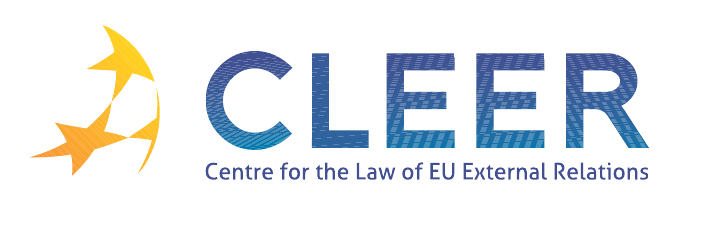 News Service weeks 6 - 7/2013(4 - 17 February 2013)EU ENLARGEMENTEUROPEAN NEIGHBOURHOOD POLICYTRADE AND INVESTMENTEU EXTERNAL REPRESENTATIONINTELLECTUAL PROPERTYCFSPCSDPDEVELOPMENT AND COOPERATIONEXTERNAL DIMENSION OF AFSJ ASSESSMENT OF EU EXTERNAL ACTION IN 2012EU – Human RightsEU – Arab SpringEU – TurkeyVACANCIES & EVENTSEdited by Petr Pribyla & Dr. Tamara TakácsT.M.C Asser Institute/CLEER, The Hague, NL7 FebruaryMEPs say Kosovo needs to make rapid reforms in the rule of law, protection of minorities, administrative capacities and trade 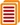 7 FebruaryMEPs say accession talks with Serbia can start before June 2013 8 FebruaryReport from the Commission on progress by Kosovo in fulfilling the requirements of the visa liberalisation roadmap 13 FebruaryEU and Georgia signed financing agreement to support reform process 7 FebruaryPress Release: EU welcomes the re-opening of the Japanese market for EU beef after 12 years 11 FebruaryEU backs new transparency standards for investor-state dispute settlement 11 FebruaryFinal report of the US-EU High Level Working Group on Jobs and Growth 13 FebruaryEU and the US to launch negotiations for a Transatlantic Trade and Investment Partnership 15 FebruaryCommission proposes to open plurilateral trade negotiations on services 5 FebruaryHigh Representative Ashton announces an appointment of Vygaudas Usackas as the new Head of Delegation to the Russian Federation 7 FebruaryCommission staff working document - Report on the protection and enforcement ofintellectual property rights in third countries 6 FebruarySummary record of the meeting of the European Parliament Committee on ForeignAffairs 9 FebruarySix-monthly Progress Report on the implementation of the EU Strategy against the Proliferation of Weapons of Mass Destruction (2012/II) ECJ Case LawJudgment in case T-494/10, Bank Saderat Iran v. Council (Restrictive measures against Iran with the aim of preventing nuclear proliferation – Freezing of funds) 5 FebruaryEU hosts a ministerial meeting of the Support and Follow-Up Group on the situation in Mali 5 FebruaryPress Release: Irish Minister for Trade and Development Costello presses for closer international cooperation in response to crisis in Mali  8 FebruaryAdvance party of EUTM Mali arrives in Bamako 11 FebruaryPress Release: Defence Ministers to focus Dublin discussions on Mali, the Horn of Africa and the EU-UN partnership 13 FebruaryPress Release: EU Defence Ministers renew their commitment to support UN Peacekeeping 5 FebruaryMEPs approve EUR 40 million for banana producers in the EU outermost regions 6 FebruaryMEPs say slashing development aid would hurt world’s poorest 12 FebruaryEU resumes its development cooperation with Mali 13 FebruaryCommission Regulation No 127/2013 amending Annexes I and II to Regulation (EC) No 1905/2006 of the European Parliament and of the Council establishing a financing instrument for development cooperation 14 FebruaryMEPs say EU and its member states should continue providing support to respond to the massive Syrian refugee crisis 15 FebruaryEU releases extra EUR 20 million crisis response and stabilisation support package for Mali EU ISS Policy BriefWater as a stress factor in sub-Saharan Africa (by A. Freitas) EP OpinionOpinion on the proposal for a Council decision on the association of the overseas countries and territories with the EU (by P. Boulland)  FRONTEXFRAN Quarterly 03/2012 ECFRScorecardEuropean Council on Foreign Relations: European Foreign Policy Scorecard 2013 7 FebruaryParliament discusses human rights situation in Pakistan, Laos and Zimbabwe 8 FebruaryEU's response to the Arab Spring: the state-of-play after two years 5 FebruaryMEPs support Turkish government's talks with former Kurdistan Workers' Party chief Abdullah Öcalan 14 FebruaryEU-Turkey: Commission for Enlargement Füle with Minister Şahin about progress on women's rights 21 – 22 February Thinking out of the Box: Devising New European Policies to Face the Arab Spring (Conference organised by University of Minho, Braga, PT) 21– 23 February Europe Inside-Out: Europe and Europeaness Exposed to Plural Observers (Conference organised by  Euroacademia, Athens, GR) 22 February The External Dimension of EU Counter-terrorism Policy (Conference organised by the Centre for the Law of EU External Relations (CLEER) and the International Centre for Counter Terrorism (ICCT)-The Hague in cooperation with the T.M.C. Asser Instituut, Brussels, BE) 24 – 28 FebruaryThe Future of EU Foreign Policy: Responsibility to Engage at a Time of Global Crisis (Seminar organised by the Montesquieu Instituut, Institute for Cultural Diplomacy, Brussels, BE) 4 – 5 MarchStrategic Partnership? EU-China Relations under a New Leadership (Workshop organised by EU-China Collaborative Research Network, Beijing, CN) 21 – 22 MarchThe Neighbours of the EU's Neighbours: Legal, Political, Security and Socio-Economic Challenges beyond the ENP (Conference organised by the Department of EU International Relations and Diplomacy Studies, College of Europe, Bruges, BE) 5 – 8 April Europe: Crisis and Renewal (Conference organised by the British Association for Slavonic and East European Studies and the International Council for Central and East European Studies, Cambridge, UK) 15 – 16 April Russia and the EU: The Future of Europe and Eurasia (Conference organised by the Russian Academy of Sciences, Institute of Europe, Moscow, RU) 17 AprilEnhancing the Intercultural Dialogue between Europe and Africa to Promote the Stability and Economic Development within the two Continents (Seminar organised by the Montesquieu Instituut, Institute for Cultural Diplomacy, Brussels, BE) 19 April EU environmental norms and third countries: the EU as a global role model? (Workshop organised by the Centre for the Law of EU External Relations (CLEER), T.M.C. Asser Instituut and the European Environmental Law (EEL) Network, The Hague, NL) 25 – 26 AprilWhat is a Workable Immigrant Integration Policy? And How Can It be Measured? (Seminar organised by the European Institute of Public Administration (EIPA), Maastricht, NL) 6 MayHow to Legally Accommodate Variable Geometry in EU External Action?(Conference organised by Centre for European Policy Studies (CEPS), the Centre for European Constitutionalization and Security (CECS), the Faculty of Law, University of Copenhagen, the Amsterdam Centre for Euro-pean Law and Governance (ACELG) and the Centre for the Law of EU External Relations (CLEER), Brussels, BE) 13 May The Impact of EU Membership since 1973 (Conference organised by the Academic Association for the Contemporary European Studies, London, UK) 5 – 8 June New Approaches to Understanding Contemporary Global Energy Relations (Workshop organised by the European International Studies Association, Tartu, EE) 21 JuneEuropean Union: Solidarity in Question (Conference organised by the Centre of European Law, King's College London, UK) 25 – 27 JuneAnalyzing the Evolution of Policy Agendas: In Europe and North America (Mini-symposium organised by the Montesquieu Instituut in cooperation with the University of Barcelona and the University of North Carolina at Chapel Hill, Amsterdam, NL) 1 – 5 JulyEuropean and Transnational Rulemaking (Workshop organised by the Amsterdam Centre for European Law and Governance, University of Amsterdam, NL) Call for Papers: Deadline  1 MarchThe EU as a model of soft power in the Eastern neighbourhood (Conference organised on 15-17 May by Alexandru Ioan Cuza University of Iaşi, Centre for European Studies, Iaşi, RO) Call for Papers: Deadline  15 MarchEU Emergency Policies 6 – 7 June (ReSHAPE annual workshop organised by the Department of Political and Social Sciences, University of Catania, IT) Call for Papers:Deadline 24 FebruaryThe politics of foreign aid 18 – 21 September (8th Pan-European Conference on International Relations organised by the ECPR Standing Group on International Relations and EISA, the Institute of International Relations, University of Warsaw and the Polish Association for International Studies, Warsaw, PL) EIB Internship:Deadline 28 FebruaryThe Eastern Partnership Internship Programme (The European Investment Bank) PhD Vacancy:Deadline1 MarchPhD position for project on 'External Action in a Multi-Tier European Union’, at the Amsterdam Centre for European Law and Governance (ACELG), University of Amsterdam, NL 